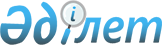 Об утверждении Правил разработки и рассмотрения финансово-экономического обоснования бюджетных инвестиций посредством участия в уставном капитале юридических лиц
					
			Утративший силу
			
			
		
					Приказ и.о. Министра экономики и бюджетного планирования Республики Казахстан от 30 сентября 2004 года N 143. Зарегистрирован Министерством юстиции Республики Казахстан 5 ноября 2004 года N 3185. Утратил силу приказом и.о. Министра экономики и бюджетного планирования Республики Казахстан от 3 марта 2009 года N 34.




      Сноска. Утратил силу приказом и.о. Министра экономики и бюджетного планирования РК от 03.03.2009 


 N 34 


 (порядок введения в действие см. 


 п.5 


). 





      Сноска. В заголовок внесены изменения приказом Министра экономики и бюджетного планирования РК от 13 ноября 2006 года N 


 171 


.



      В соответствии с пунктом 3 
 статьи 153 
 Бюджетного кодекса Республики Казахстан, 

ПРИКАЗЫВАЮ

:



      1. Утвердить прилагаемые Правила разработки и рассмотрения финансово-экономического обоснования бюджетных инвестиций посредством участия в уставном капитале юридических лиц.




      Сноска. В пункт 1 внесены изменения приказом Министра экономики и бюджетного планирования РК от 13 ноября 2006 года N 


 171 


.





      2. Департаменту стратегического планирования и инвестиционной политики (Нурашев Т.Б.) и Юридическому управлению (Айтенов М.Д.) обеспечить государственную регистрацию настоящего приказа в Министерстве юстиции Республики Казахстан.



      3. Контроль за исполнением настоящего приказа возложить на вице-министра экономики и бюджетного планирования Республики Казахстан Исаева Б.А.



      4. Настоящий приказ вступает в силу со дня его государственной регистрации в Министерстве юстиции Республики Казахстан. 


      И.о. Министра





Утверждены                         



приказом и.о. Министра экономики и 



бюджетного планирования            



Республики Казахстан               



от 30 сентября 2004 года N 143     



      Сноска. Правила в новой редакции приказа Министра экономики и бюджетного планирования РК от 13 ноября 2006 года N 


 171 


.







  Правила






разработки и рассмотрения финансово-экономического обоснования






бюджетных инвестиций посредством участия в уставном капитале






юридических лиц







1. Общая часть






      1. Настоящие Правила разработки и рассмотрения финансово-экономического обоснования бюджетных инвестиций, осуществляемых посредством участия в уставном капитале юридических лиц (далее - Правила) разработаны в соответствии с пунктом 4 
 статьи 153 
 Бюджетного кодекса Республики Казахстан и определяют содержание, порядок разработки и рассмотрения финансово-экономических обоснований (далее - ФЭО) бюджетных инвестиций, осуществляемых посредством участия в уставном капитале юридических лиц.




      2. Планирование бюджетных инвестиций посредством участия в уставном капитале юридических лиц осуществляется в рамках государственных, отраслевых (секторальных) и региональных программ при разработке среднесрочного плана социально-экономического развития.




      3. Рассмотрение ФЭО осуществляется уполномоченным органом по экономическому планированию путем проведения и подготовки заключения экономической экспертизы.





2. Разработка ФЭО бюджетных инвестиций посредством участия






в уставном капитале юридического лица






      4. Организация разработки ФЭО бюджетных инвестиций обеспечивается уполномоченными государственными органами, осуществляющими права владения, пользования и/или распоряжения государственным пакетом акций в акционерных обществах, государственными долями участия в организациях, либо государственными органами, инициирующими создание юридического лица (далее - уполномоченные органы).




      5. Разработка ФЭО бюджетных инвестиций осуществляется после принятия в установленном порядке уполномоченным органом управления юридического лица положительного решения об увеличении уставного капитала юридического лица за счет бюджетных средств.




      6. ФЭО должно включать в себя следующее:



      1) общее описание мероприятий, предполагаемых к реализации за счет бюджетных инвестиций;



      2) обоснование выбора мероприятий в порядке, указанном в пункте 8 Правил;



      3) подтверждение объема затрат на реализацию мероприятий;



      4) обоснование необходимости бюджетных инвестиций;



      5) приложения.




      7. В рамках общего описания мероприятий, предполагаемых к реализации за счет бюджетных инвестиций, приводится перечень мероприятий, по каждому из которых необходимо указать цели, задачи, правовую основу, стоимость, объем финансирования, период и график реализации, описание компонентов, количественные и качественные показатели, планируемые к достижению в результате осуществления мероприятий, институциональную схему осуществления мероприятий и альтернативы, информацию об организациях, участвующих в процессе осуществления мероприятий, их взаимодействии, распределении между ними ответственности и выгод.



      Не допускается включение в ФЭО мероприятий, реализуемых в целях покрытия задолженности и текущих расходов юридических лиц, не связанных с выполнением задач, определенных государственными, отраслевыми (секторальными) и региональными программами.




      8. Обоснование мероприятий излагается по каждому мероприятию в следующей последовательности:



      1) Общий раздел.



      В данном разделе указывается информация о соответствии проекта утвержденным государственным и отраслевым (секторальным) программам, в том числе:



      задачи государственных, отраслевых (секторальных) программ, на решение которых направлена реализация мероприятия. При этом указывается полное наименование программы, а также форма, дата принятия и, регистрационный номер документа, которым программа утверждена;



      ожидаемые результаты от реализации мероприятий в количественном выражении;



      ожидаемый эффект от достижения указанных результатов, в том числе по этапам реализации мероприятий;



      2) Экономический раздел.



      Данный раздел основывается на оценке эффективности мероприятий с точки зрения национальной экономики и предусматривает проведение экономического анализа, в том числе:



      анализ существующей ситуации в отрасли с указанием основных отраслевых показателей и динамики развития отрасли за последние три года;



      анализ экономической ситуации и последствий в случае нереализации мероприятий;



      анализ экономических выгод и затрат, в том числе: анализ результатов, следствий и влияния инвестиций на экономику государства (анализ эффективности затрат и неизмеряемые выгоды, приращенные выгоды и затраты, дополнительные выгоды потребителя, необратимые издержки, внешние эффекты, международные эффекты, косвенные выгоды проектов);



      анализ экономической эффективности мероприятий с приведением расчетов в количественном (абсолютном и относительном) выражении, в том числе расчетов экономического чистого дисконтированного дохода (ENPV) и экономической внутренней нормы доходности (EIRR);



      3) Финансовый раздел.



      В данном разделе производится финансовый анализ, оценка финансовых затрат и доходов юридического лица, получаемых в результате реализации мероприятий, который включает в себя:



      Анализ финансового состояния юридического лица за последние три года включающий в себя:



      анализ финансовой устойчивости и платежеспособности юридического лица с расчетом показателей текущей ликвидности, финансовой устойчивости, соотношения собственного и заемного капитала, коэффициента обеспеченности собственными средствами, рейтинговые оценки юридического лица (если имеются), присвоенные рейтинговыми агентствами. Также, проводится анализ динамики указанных показателей за последние три года, а также причин и событий, повлиявших на их значение;



      анализ собственного капитала и его использования с расчетом коэффициентов доходности уставного капитала (отношение полученной в отчетном периоде чистой прибыли к уставному капиталу отчетного периода), коэффициент оборачиваемости собственного капитала (отношение дохода от реализации продукции (работ, услуг) к средней за период величине собственного капитала), анализ результатов финансово-хозяйственной деятельности, внутрипроизводственных показателей.



      В случае если в целях реализации мероприятий средства, полученные юридическим лицом в качестве бюджетных инвестиций, направляются на инвестиции посредством участия в уставном капитале аффилиированного лица, то в ФЭО представляется анализ финансового состояния данного аффилиированного лица.



      Анализ мероприятий, в том числе для каждого мероприятия приводятся:



      описание финансовой схемы для каждого мероприятия с указанием обоснований ее реализации, в том числе нормативной правовой основы;



      анализ каждого мероприятия с использованием простых методов финансовой оценки (расчет срока окупаемости, нормы прибыли, коэффициента покрытия задолженности);



      анализ мероприятия с помощью методов дисконтирования: расчет чистого дисконтированного дохода (NPV), внутренней нормы прибыльности (IRR), отношение дисконтируемых выгод и затрат (В/С), дисконтированного срока окупаемости;



      анализ реализации мероприятий в условиях неопределенности, в том числе анализ чувствительности по основным параметрам (объем сбыта, цена сбыта, прямые издержки) и расчет точек безубыточности;



      анализ финансовых рисков с расшифровкой основных факторов рисков, предположительного характера и диапазона изменений, предполагаемые мероприятия по снижению рисков;



      расчет денежных потоков, получаемых в результате осуществления мероприятий, в том числе расчет объема доходов и расходов, поступлений в бюджет, размер нераспределенной и чистой прибыли от реализации мероприятий.



      Прогноз финансового состояния юридического лица, отражающий влияние реализации мероприятий на финансовое состояние юридического лица в случае реализации мероприятий и предусматривающий составление прогнозной финансовой отчетности с указанием размера участия результатов мероприятий в показателях.




      9. Подтверждение объема затрат на реализацию мероприятий в разрезе каждого мероприятия осуществляется путем представления расчетов и обоснований, подтверждающих документов, включаемых в приложения.



      При осуществлении инвестиций в строительство представляется заключение государственной экспертизы на предпроектную и проектную документацию, подтверждающие экспертизу государственной комиссии.



      По другим направлениям представляются расчеты и обоснования, подтверждающие стоимость инвестиций (ценовые предложения, статистические данные, оценочные акты, результаты маркетинговых исследований, оценки консультантов и другие).




      10. Обоснование необходимости бюджетных инвестиций включает следующее:



      1) информацию о формировании уставного капитала, в том числе о бюджетных инвестициях, осуществлявшихся ранее, и их эффективность;



      2) приведение исчерпывающих аргументов, подтверждающих необходимость участия бюджетных средств, где в том числе необходимо привести оценку приоритетности всех инвестиционных проектов, программ или мероприятий юридического лица, предполагаемых к осуществлению в планируемом периоде за счет всех источников финансирования, и определение логики их отбора;



      3) рассмотрение альтернативных источников и схем финансирования инвестиционных проектов, программ и мероприятий, где необходимо предусмотреть следующие альтернативные варианты:



      осуществление инвестиций с учетом бюджетных инвестиций;



      осуществление инвестиций за счет собственных средств юридического лица (с приведением изменений финансово-хозяйственных показателей после оттока соответствующих объемов доходов и оборотных средств);



      заимствование из других источников и иных способов финансирования.




      11. Приложения содержат документацию, подтверждающую стоимость затрат на реализацию мероприятий, финансово-экономические модели по каждому из рассматриваемых вариантов реализации проекта (программы), таблицы расходов, динамики, графики окупаемости, диаграммы, рисунки, карты местности и другие материалы и документы, подтверждающие и раскрывающие информацию, приведенную в ФЭО.




      12. В рамках подготовки ФЭО соответствующим уполномоченным государственным органом проводится отраслевая экспертиза мероприятий.




      13. Заключение отраслевой экспертизы содержит следующее:



      оценку анализа существующей ситуации в отрасли;



      оценку соответствия мероприятий государственным и отраслевым программам;



      оценку анализа ситуации в отрасли в случае нереализации мероприятий, указанных в ФЭО;



      оценку влияния реализации мероприятий ФЭО на развитие отрасли с приведением количественных и качественных показателей и указанием:



      роли и места мероприятий в структуре экономики отрасли;



      обоснованность выбора месторасположения и масштаба реализации мероприятий;



      возможности реализации мероприятий;



      анализа рынков сбыта продукции;



      достаточность и оценка эффективности технических решений по мероприятиям юридического лица;



      оценку обоснованности схемы и источников финансирования;



      оценку целесообразности осуществления мероприятий юридического лица;



      оценку финансовых показателей юридических лиц и финансовых выгод, получаемых в результате осуществления инвестиций юридического лица;



      оценку соответствия мероприятий международным стандартам, применение оптимальных новейших технологий;



      оценку альтернативных вариантов достижения целей мероприятий;



      оценку распределения выгод и затрат, получаемых от реализации бюджетных инвестиций.




      14. Заключение отраслевой экспертизы подписывается первым руководителем уполномоченного государственного органа, проводившего отраслевую экспертизу, либо его заместителем.




      15. По результатам отраслевой экспертизы в ФЭО вносятся изменения и дополнения, предусматривающие приведение ФЭО в соответствие с заключением отраслевой экспертизы.



      В ФЭО включаются только те мероприятия, которые были одобрены к реализации отраслевой экспертизой.





3. Рассмотрение ФЭО уполномоченным органом






по экономическому планированию






      16. ФЭО представляются для проведения экономической экспертизы уполномоченными органами в срок до 1 апреля года, предшествующего году осуществления бюджетных инвестиций.




      17. Для проведения экономической экспертизы представляются следующие документы:



      ФЭО;



      заключение отраслевой экспертизы;



      финансовую отчетность (баланс, отчет о доходах и расходах, отчет о движении денежных средств, отчет об изменении в уставном капитале) за последние 2 года, заверенную печатью и подписью первого руководителя юридического лица;



      план развития или финансово-хозяйственной деятельности на среднесрочный период.




      18. Документация для проведения экономической экспертизы представляется уполномоченными органами отдельным сопроводительным письмом на титульном бланке за подписью первого руководителя либо его заместителя.



      В сопроводительном письме указывается согласованная отраслевой экспертизой и заявляемая в рамках ФЭО сумма бюджетных инвестиций, перечень прилагаемой документации.




      19. В случае необходимости, уполномоченный орган по экономическому планированию запрашивает дополнительную информацию у уполномоченного органа, для рассмотрения отдельных вопросов, возникающих в ходе экономической экспертизы ФЭО бюджетных инвестиций.




      20. Рассмотрение ФЭО представляет собой проведение экономической экспертизы.



      Экономическая экспертиза проектов проводится в течение сорока пяти рабочих дней после внесения полного пакета документов, указанных в пункте 17 настоящих Правил.



      В случае если представленная документация не соответствует требованиям, указанным в главе 2 Правил, либо представлена позже установленного срока, указанного в пункте 16 Правил, ФЭО не рассматривается.




      21. Заключение экономической экспертизы содержит следующее:



      оценку состава и качества документации;



      оценку соответствия бюджетных инвестиций государственным, отраслевым (секторальным) и региональным программам;



      оценку влияния осуществления бюджетных инвестиций на экономику в целом;



      оценку экономических выгод и затрат;



      оценку обоснования бюджетных инвестиций.




      22. В случае необходимости, уполномоченный орган по экономическому планированию в установленном законодательством порядке привлекает экспертов и консультантов для проведения экспертизы либо вносит на рассмотрение Правительства Республики Казахстан предложения по созданию рабочих групп для решения отдельных вопросов, возникающих в ходе рассмотрения ФЭО бюджетных инвестиций.




      23. Положительное заключение уполномоченного органа по экономическому планированию является основанием для вынесения вопроса об осуществлении бюджетных инвестиций на рассмотрение бюджетной комиссии.




Приложение             



к Правилам разработки и рассмотрения



финансово-экономического обоснования 



бюджетных инвестиций, осуществляемых



посредством участия в формировании 



и увеличении уставного капитала  



юридических лиц, утвержденных   



приказом И. о. Министра экономики и 



бюджетного планирования      



Республики Казахстан       



от 30 сентября 2004 года N 143



        Типовая структура и требования к разработке 






финансово-экономического обоснования бюджетных инвестиций,






осуществляемых посредством участия в формировании и увеличении 






уставного капитала юридических лиц



      1. Общее описание инвестиций юридического лица, предполагаемых к осуществлению за счет бюджетных инвестиций (далее - инвестиции юридического лица).



      Приводится перечень направлений инвестиций юридического лица (инвестиционные проекты, программы или мероприятия). По каждому из направлений инвестиций юридического лица указываются: цели, задачи, стоимость, объем финансирования, период и график реализации, описание компонентов и структуры инвестиций, количественные и качественные показатели, планируемые к достижению в результате осуществления инвестиций, институциональная схема осуществления инвестиций и альтернативы, правовая основа, информация об организациях, участвующих в процессе осуществления инвестиций, их взаимодействия, распределение ответственности между собой и выгод.



      2. Обоснование направлений инвестиций юридического лица в разрезе каждого инвестиционного проекта, программы и мероприятия и в совокупности инвестиций в следующем порядке: 



      1) Финансовый раздел.



      В данном разделе производится финансовый анализ инвестиций, оценка финансовых затрат и доходов юридического лица, получаемых в результате осуществления инвестиций.



      Финансовый анализ инвестиций включает: 



      анализ инвестиций проектов с использованием простых методов финансовой оценки: расчет срока окупаемости, нормы прибыли, коэффициента покрытия задолженности;



      сводный расчет денежных потоков, получаемых в результате осуществления инвестиций;



      расчет валового объема доходов, размера нераспределенной и чистой прибыли от осуществления инвестиций;



      анализ инвестиций с помощью методов дисконтирования: расчет чистого дисконтированного дохода (NPV), внутренней нормы прибыльности (IRR), отношение дисконтируемых выгод и затрат (В/С), дисконтированного срока окупаемости;



      анализ реализации инвестиций в условиях неопределенности, в том числе анализ чувствительности проекта по основным параметрам (объем сбыта, цена сбыта, прямые издержки) и расчет точек безубыточности;



      оценка ликвидности инвестиций;



      анализ финансовых рисков с расшифровкой основных факторов рисков, предположительного характера и диапазона изменений, предполагаемые мероприятия по снижению рисков.



      2) Экономический раздел.



      Данный раздел основывается на оценке эффективности инвестиций юридического лица с точки зрения национальной экономики и предусматривает проведение экономического анализа, в том числе:



      анализа экономической ситуации с осуществлением инвестиций и без них;



      оценки экономических выгод и затрат, в том числе: анализ результатов, следствий и влияния инвестиций на экономику государства (анализ эффективности затрат и неизмеряемые выгоды, приращенные выгоды и затраты, дополнительные выгоды потребителя, необратимые издержки, внешние эффекты, международные эффекты, косвенные выгоды проектов);



      анализа наименьших затрат;



      количественной оценки экономической эффективности инвестиций с приведением расчетов экономического чистого дисконтированного дохода (ENPV) и экономической внутренней нормы доходности (EIRR). 



      3. Обоснование и подтверждение объемов инвестиций юридического лица в разрезе каждого инвестиционного проекта, программы и мероприятия.



      При осуществлении инвестиций в строительство представляется заключение государственной экспертизы на предпроектную и проектную документацию, подтверждающие экспертизу государственной комиссии;



      По другим направлениям представляются расчеты и обоснования, подтверждающие стоимость инвестиций (ценовые предложения, статистические данные, оценочные акты, результаты маркетинговых исследований, оценки консультантов и другие).



      4. Обоснование необходимости бюджетных инвестиций.



      1) Описание текущего финансового состояния юридического лица с проведением комплексной оценки эффективности использования собственного потенциала, анализа результатов финансово-хозяйственной деятельности, внутрипроизводственных показателей, динамики изменения объема уставного и собственного капиталов и планов юридического лица по дальнейшей капитализации активов;



      2) Приведение исчерпывающих аргументов, подтверждающих необходимость участия бюджетных средств, где, в том числе необходимо привести оценку приоритетности всех инвестиционных проектов, программ или мероприятий юридического лица, предполагаемых к осуществлению в планируемом периоде за счет всех источников финансирования, и определение логики их отбора;



      3) Рассмотрение альтернативных источников и схем финансирования инвестиционных проектов, программ и мероприятий, где необходимо предусмотреть следующие альтернативные варианты:



      осуществление инвестиций с учетом бюджетных инвестиций;



      осуществление инвестиций за счет собственных средств юридического лица (с приведением изменений финансово-хозяйственных показателей после оттока соответствующих объемов доходов и оборотных средств);



      заимствование из других источников и иных способов финансирования.



      5. Приложения.



      Финансово-экономические модели по каждому из рассматриваемых вариантов реализации проекта (программы), таблицы расходов, динамик, графики окупаемости, диаграммы, рисунки, карты местности и другие материалы и документы, подтверждающие и раскрывающие информацию, приведенную в ФЭО бюджетных инвестиций.

					© 2012. РГП на ПХВ «Институт законодательства и правовой информации Республики Казахстан» Министерства юстиции Республики Казахстан
				